РАБОЧАЯ ПРОГРАММА по родному (татарскому) языкудля 7 классана 2022-2023 учебный годПланирование составлено в соответствии 	ФГОС ООО	Составитель программы: Таштимирова Луиза Валиулловна,учитель татарского языка и литературы высшей квалификационной категории2022 годI. Планируемые результаты освоения предмета «Родной язык»Предметные результаты освоения программы  родного языка на уровне основного общего образования предполагают:1) воспитание ценностного отношения к родному языку как хранителю культуры, включение в культурно-языковое поле своего народа, формирование первоначальных представлений о единстве и многообразии языкового и культурного пространства России, о языке как основе национального самосознания;2) обогащение активного и потенциального словарного запаса, развитие у обучающихся культуры владения родным языком в соответствии с нормами устной и письменной речи, правилами речевого этикета;3) формирование первоначальных научных знаний о родном языке как системе и как развивающемся явлении, о его уровнях и единицах, о закономерностях его функционирования, освоение основных единиц и грамматических категорий родного языка, формирование позитивного отношения к правильной устной и письменной родной речи как показателям общей культуры и гражданской позиции человека;4) овладение первоначальными умениями ориентироваться в целях, задачах, средствах и условиях общения, формирование базовых навыков выбора адекватных языковых средств для успешного решения коммуникативных задач;5) овладение учебными действиями с языковыми единицами и умение использовать знания для решения познавательных, практических и коммуникативных задач.В результате изучения родного языка                                                                                                                                                                                                                                        Ученик научится:                                                                                                                                                                                                                                                      понимать значимость татарской речи для процесса общения;испытывать  чувство гордости за татарский язык;осознавать потребность в освоении лексического богатства татарского языка;уважительно относиться к языку и его традициям;осознавать необходимость свободного владения языком для успешного общения;применять навыки культурного поведения при общении;Получит возможность научиться:ориентироваться в ситуации общения, использовать правила речевого этикета;различать устные и письменные формы общения;составлять рассказ о себе и своей семье;составлять предложение на заданную тему, правильно оформлять его на письме и в устной речи;понимать важность слова для точного называния предметов и явлений, формировать представление о неисчерпаемости лексического богатства татарского языка;понимать необходимость осознания значения слова и его написания;называть основные языковые единицы (звуки, буквы, слова, предложения, текст);II. Содержание предмета «Родной язык »Повторение пройденного в 6 классе. Части речи- 1 час, Глагол- 1 час, Спрягаемые и неспрягаемые глаголы- 1 час, Причастие- 1 час, Глаголы настоящего времени- 1 час,  Глаголы прошедшего времени- 1 час,  Глаголы будущего времени- 1 час,  Повторение по теме «Причастие» - 1 час, Деепричастие- 1 час,Инфинитив (исем фигыль) - 1 час, Контрольный диктант- 1 час, Вспомогательные глаголы- 1 час, Наречие. Наречия образа действия- 1 час, Наречия меры и степени- 1 час, Наречия времени и места- 1 час, Наречия причины и цели- 1 час, Вспомогательные части речи. Союз- 1 час, Контрольный диктант- 1 час, Союзы и союзные слова- 1 час, Предлог. Послелог- 1 час, Предложные слова- 1 час, Частицы. Виды частиц. - 1 час, Модальные слова. Междометия- 1 час,Звукоподражающие  слова- 1 час, Морфология. - 1 час, Местоимения- 1 час, Личные местоимения- 1 час, Спряжение местоимений- 1 час, Повторение по теме «Служебные части речи» - 1 час,  Итоговый тест. Рекомендации на лето- 1 час,III. Тематическое планирование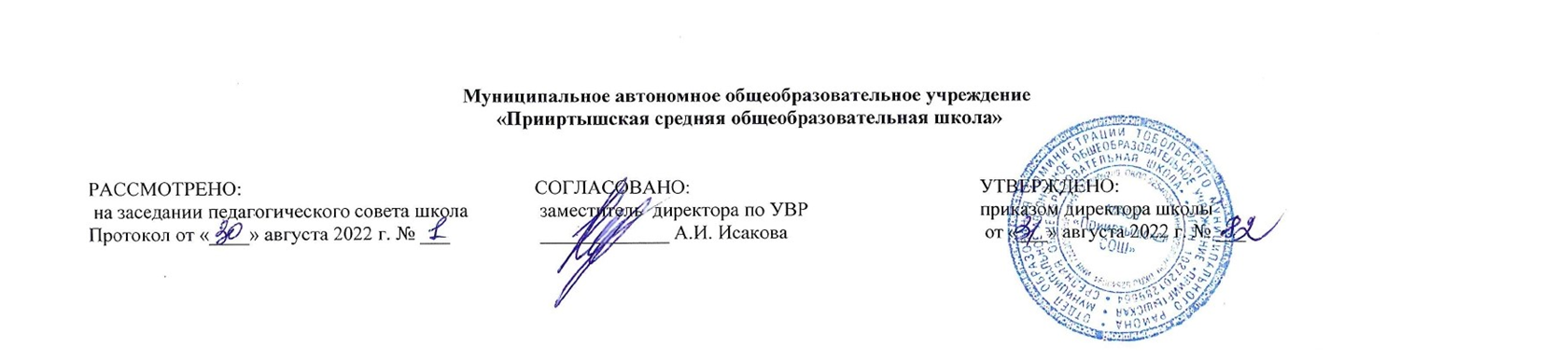 №п/пРазделы, темыКоличество часов№п/пРазделы, темыРабочая программаРабочая программа1Повторение пройденного в 6 классе. Части речи112Глагол113Спрягаемые и неспрягаемые глаголы114Причастие.115Глаголы настоящего времени116Глаголы прошедшего времени117Глаголы будущего времени118Повторение по теме «Причастие»119Деепричастие1110Инфинитив (исем фигыль)1111Урок систематизации знаний1112Вспомогательные глаголы1113Наречие. Наречия образа действия1114Наречия меры и степени1115Наречия времени и места1116Наречия причины и цели1117Вспомогательные части речи. Союз1118Урок систематизации знаний Контрольный диктант1119Работа над ошибками1120Союзы и союзные слова1121Предлог. Послелог1122Предложные слова1123Урок систематизации знаний. Изложение1124Частицы. Виды частиц.1125Модальные слова. Междометия1126Звукоподражающие  слова1127Морфология. 1128Урок систематизации знаний .Контрольный диктант1129Работа над ошибками1130Местоимения1131Личные местоимения1132Спряжение местоимений1133Повторение по теме «Служебные части речи»1134Урок систематизации знаний .Итоговый тест. Рекомендации на лето.11Итого за 1 четверть88Итого за 2 четверть88Итого за 3 четверть1010Итого за 4 четверть88Итого:3434